Marqueu l’opció sobre la qual feu la sol.licitud/reclamació:BATXILLERAT            BATXILLERAT ARTÍSTIC              CICLES FORMATIUS(Nom i cognoms)__________________________________________________amb DNI ___________________________ de la localitat _________________amb el telèfon ___________________ i e-mail __________________________EXPOSAQueSOL:LICITAQueVilanova i la Geltrú, ______ de ______ de ______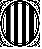 Generalitat de CatalunyaDepartament d’EducacióSOL.LICITUD/RECLAMACIÓ SOBRE ASSIGNACIONS A ESTUDIS POST-OBLIGATORISComissió Garanties d’Admissió de Post- Obligatòria. Vilanova i la Geltrú